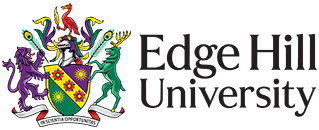 Requesting replacement or duplicate certificationYou can order the following replacement certification items directly from the University Online StoreCertificatesAcademic TranscriptsDiploma SupplementsCouncil Tax Exemption CertificateAward Confirmation LetterUnless specified, there is a charge for replacement or duplicate documentation, and you must pay at the time of ordering. Please allow up to 20 working days (two working days for Council Tax Exemption Certificates) for your order to be processed and despatched.Frequently asked questionsI have damaged my original certificate. How do I get a replacement?You can order a replacement certificate via the University Online Store.  For requests made within the first 12 months of issue, there is no charge for replacing a damaged certificate, providing you return it to us before applying for a replacement. If you do not return the damaged certificate, a fee applies for each document requested.  I have lost my original certificate. How do I get a replacement?You can order a replacement certificate via the University Online Store.  A fee applies for each document requested.  If your original certificate is lost, destroyed or stolen you must provide details of the circumstances in your application.I need another certificate – can I order a replacement?You can order a replacement certificate via the University Online Store.  A fee applies for each document requested.  Do I need to provide identification?You need to provide identification before a duplicate certificate is issued. We will securely destroy these copies once your identification has been verified. Please do not send original documentation. Send your identification via email to ceremonies@edgehill.ac.uk Can a third party order a duplicate certificate on my behalf?As part of the order process, we require confirmation that you are the person named on the certificate.  Third parties are not able to order duplicate certificates and the Academic Registrar reserves the right to refuse an application for duplicate certification.Can you send my duplicate documentation directly to a third party?Yes, but you will need to confirm the details of the third party with us at the time of ordering.  It is your responsibility to ensure you have given us the correct details.Can a third party collect my documentation on my behalf?Yes, but you must sign a consent form and confirm the details of the third party.  The third party will need to show us their ID when collecting the documentation.  You will still need to provide ID as part of the standard process.I graduated before 2007. Can I still get a replacement or duplicate certificate?Yes, but you must place your order with Lancaster University. Go to www.lancaster.ac.uk/sbs/registry/certificates.htm or email asq-certificate-enquiries@lancaster.ac.uk How do I order an academic transcript or diploma supplement?You can order your academic transcript or diploma supplement via the University Online Store.  An additional fee may apply if you request multiple copies.  I have two different awards; how do I order academic transcripts for both?The online order form gives you the opportunity to detail the different awards you have completed and are ordering a transcript for.Can you provide course or syllabus information?The Diploma Supplement contains information on award statements, academic regulations and professional status (if applicable) and can be ordered via the University Online Store. If this does not resolve your issue we may refer you to your faculty or department.I only need confirmation of my award – can you provide this?You can order a confirmation of award letter via the University Online Store.  A fee applies for each document requested.  Is the cost of postage included in my order?All documents are sent using normal second-class post or standard airmail.  We will give you the option of having your duplicate or replacement certificate sent by courier or recorded delivery, however there is a charge for these. Can you post my documents overseas?Yes. We send documents overseas using standard airmail. We will give you the option of having your duplicate documents sent by recorded delivery or courier (eg by DHL). There is a charge for these.  Do you certify documents?On request, we will stamp documents with an EHU stamp.  There is no charge for this. Please note we do not normally sign documents.Can you provide a personal reference?Your department can supply this information. Please contact them directly or via study@edgehill.ac.ukI have changed my name since graduating. Can I get an updated certificate?Once your award has been confirmed it is awarded using the name you were registered with at that time.  We cannot change names retrospectively. The only exception is if the request is made in accordance with the Gender Recognition Act.Sometimes a third party will request an updated certificate, eg the Chinese visa authorities require passports and certificates to be in the same name.  In such cases, we will issue a letter to the third party verifying your identity and confirming you are the same person named on the certificateHow long will my order take?After ordering your document, please allow up to 20 working days for us to process it.  If your document has not arrived after 20 working days, please contact us as follows:Certificate queries: ceremonies@edgehill.ac.ukTranscript queries: For Faculty of Arts and Sciences and Faculty of Education programmes please contact AssessmentTeam@edgehill.ac.uk For Faculty of Health, Social Care and Medicine programmes please contact FHSCMAssessments@edgehill.ac.uk For council tax exemption certificates these will normally be processed within two working days. Please contact the Enrolment team on enrolment@edgehill.ac.uk I need my document as soon as possible.  Can I fast-track my order?We process all orders as quickly as possible and often they are delivered in less than 20 working days.  However, if your original documentation has been archived it may take some time to retrieve it. For this reason, we do not offer a fast-track service. Can you send me scanned copies of my documentation?We can email you a scanned confirmation of award letter.  All other documentation is only provided in hard copy.My question isn’t covered hereIf we have not covered your question here, please contact one of the teams below: Certificate queries: ceremonies@edgehill.ac.ukTranscript queries: For Faculty of Arts and Sciences and Faculty of Education programmes please contact AssessmentTeam@edgehill.ac.uk Transcript queries: For Faculty of Health, Social Care and Medicine programmes please contact FHSCMAssessments@edgehill.ac.uk TroubleshootingMy degree was validated by Lancaster University. How do I order replacement documents?You need to order replacement or duplicate certificates directly from Lancaster University. Go to www.lancaster.ac.uk/sbs/registry/certificates.htm, or email asq-certificate-enquiries@lancaster.ac.uk For replacement academic transcripts, please order from Edge Hill’s University Online StoreI didn’t receive my original certificate - what can I do?First of all, check that it has not been sent to an incorrect address. You are responsible for to keeping your contact details up to date. If you have moved without updating your contact details your certification may have been sent to a previous address. You need to purchase a replacement document via the University Online StoreSecondly, check whether you have any outstanding debt at the University. We do not issue certification where there is outstanding debt.  If neither of these situations apply to you, please contact the Ceremonies team on ceremonies@edgehill.ac.ukI didn’t receive my initial transcript – what can I do?Please contact one of the teams below:Transcript queries: For Faculty of Arts and Sciences and Faculty of Education programmes please contact AssessmentTeam@edgehill.ac.uk Transcript queries: For Faculty of Health, Social Care and Medicine programmes please contact FHSCMAssessments@edgehill.ac.uk We will supply your initial transcript free of charge providing you have made the request within 12 months of the initial transcript being issuedyou have not changed address without informing usI think there’s an error on my transcript – what can I do?Please contact as follows:Faculty of Arts and Sciences and Faculty of Education programmes please contact AssessmentTeam@edgehill.ac.uk Faculty of Health, Social Care and Medicine programmes please contact FHSCMAssessments@edgehill.ac.uk What happens if my ordered document does not arrive?Please check you have sent us the necessary identification. We cannot fulfil orders until we have received confirmation of your identity. Please also check you have sent us the correct address to send your document to. You need to allow up to 20 working days for your request to be processed. If you have still not received your document after this time, please get in touch. My issue isn’t covered here. Who do I contact for more information?Please contact one of the teams below who will be happy to help resolve your issue or direct you to the relevant team:Assessment: AssessmentTeam@edgehill.ac.ukAwards: Ceremonies@edgehill.ac.uk 